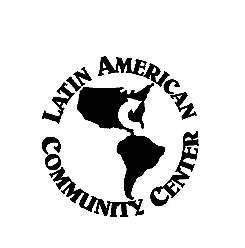 Position DescriptionSummary of Position:The Chief Financial Officer manages the overall daily operations of Finance and Human Resources, Develops and implements organizational strategies and policies and procedures on the use of materials and human resources.  The incumbent is responsible for all of the Agency’s Financial, and Human Resources as well as the management and development of all employees reporting to the position.Minimum Qualifications:MPA, MBA in Finance or equivalent.Experience in Human ResourcesTen plus years of experience in both public and non-profit sectorsFive years’ experience in a supervisory/management role in a related fieldExperienced negotiator for the development of service and fee-based partnerships, and contract negotiationsExperience in starting up operationsDirect experience with, human resource management, non-profit Fund Accounting financial management, and development of organizational policies and procedures.Strong organizational, strategic planning and administrative skillsExcellent written and oral communication skillsAbility to interact at all internal and external organizational levels (from operational staff to Board of Directors, financial, community, government, business, educational, regulatory and other organizations)Computer literacy (Word, Power	point, Excel)Black Baud: Financial Edge experience  Specific Responsibilities:	Financial Management:Oversight of day-to-day financial operationsDevelop and recommend financial management and accounting processes and procedures that improve agency operationsOversight for financial forecasting and budgeting processesTimely reporting of Agency’s financial performance to the Board of DirectorsOversee all Accounting functions, including the interpretation of GAAP as applied to Non-Profits and ensure that the agency’s accounting for transactions are in accordance with these standards.Timely collection of resources from, and financial reporting to Agency fundersPayroll managementClient A/R management and collection Internal control procedures and environmentCoordination of annual audits and compliance to IRS tax requirements for non-profit agencies.Financial advisor to Agency programmatic areasHuman Resources ManagementLeadership in the implementation of developmental organization processesSupport and advise the President and CEO  in the design and implementation of organization structures that meet the Agency’s funding requirements and constraints, while ensuring the effective delivery of servicesCoordination of Agency performance evaluation processes and proceduresAdministration of all Personnel records, and compliance with state and federal employment legislationDevelopment, implementation and oversight for career path program for agency employeesDevelopment of agency employee training programCoordination of all hiring processes and activities Management of employee benefit programs, evaluating and recommending new and/or improved benefits to the President and CEOManagement of Personnel Policy Manual	PlanningLeadership of Agency’s strategic planning processOversight of Agency’s strategic plan implementation process	Management:Identification, hiring and management of qualified Department personnel.Performance evaluations and oversight of developmental and career opportunities.	General Administration:Leadership of agency business process improvements for the cost-effective management of Agency’s operations.Leadership of development of service and fee-based partnerships for optimization of funding resourcesRecommend, develop and implement operating policies and proceduresProvide the  CEO with special reports and/or analyses as requiredCost-effective management of day-to-day department operationsCoordination and leadership of all contract negotiationsServe as key participant on Agency’s Executive Leadership TeamParticipate in other internal and external activities as directed by the President & CEOAdvocate for the Center and its clientsStrict adherence to policies and procedures of the Latin American Community CenterKnowledge/Skills/AbilitiesBilingual/bi-literate in English-Spanish preferred but not requiredRecognized leadership and interaction abilities at all organizational levelsAbility to create a strong positive environment for staffExperience in accounting, control and treasury functions for non-profit organizationsNegotiation and pricing experienceExperience and exposure to financial and human resources processes and systemsStrong planning and organizational skillsMust be able to consistently meet timeframes and deadlinesComfortable in fast-paced, changing environmentAbility to work in a multi-cultural environmentWe are looking for candidates who:Are innovative thinkersCan hit the ground runningOperate at both the strategic and operational levelsUphold the values and goals of the Latin American Community CenterAre flexible and willing to work long hoursAre strong environment builders Have strong planning and organizational skillsTHE SELECTION PROCESS IS RIGOROUS AND WILL INCLUDE THE FOLLOWING:Review of application, cover letter and resumeGroup InterviewReference ChecksTesting and work samples